 Name___________________________________		Date________________________	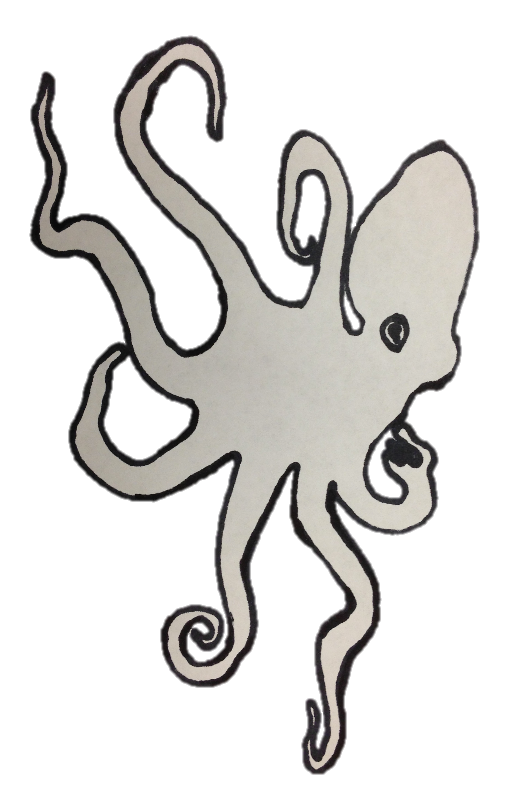 My Octopus is…     Name___________________________________		Date________________________	My Octopus is…    An octopus can change its shape to look like a rock or seaweed. An octopus can control its skin texture by wrinkling, smoothing, and curling its skin.  An octopus can change its size by stretching out really wide to appear large, or by tucking itself into a tiny ball so that it looks small.An octopus can change the color of its skin to match its surroundings.An octopus can change its shape to look like a rock or seaweed.  
shaped like aIt isAn octopus can control its skin texture by wrinkling, smoothing, and curling its skin.  textured so that it feelsAn octopus can change its size by stretching out really wide to appear large, or by tucking itself into a tiny ball so that it looks small.bigger thansmaller thanAn octopus can change the color of its skin to match its surroundings.this color:the same color as